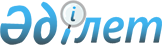 Об определении размера обеспечения исполнения обязательств недропользователя по ликвидации последствий старательства за один гектарПостановление акимата Туркестанской области от 15 октября 2019 года № 235. Зарегистрировано Департаментом юстиции Туркестанской области 17 октября 2019 года № 5221
      В соответствии с пунктом 2 статьи 27 Закона Республики Казахстан от 23 января 2001 года "О местном государственном управлении и самоуправлении в Республике Казахстан", статьей 274 Кодекса Республики Казахстан от 27 декабря 2017 года "О недрах и недропользовании", акимат Туркестанской области ПОСТАНОВЛЯЕТ:
      1. Определить размер обеспечения исполнения обязательств недропользователя по ликвидации последствий старательства за один гектар согласно приложению к настоящему постановлению.
      2. Государственному учреждению "Аппарат акима Туркестанской области" в порядке, установленном законодательными актами Республики Казахстан, обеспечить:
      1) государственную регистрацию настоящего постановления в Республиканском государственном учреждении "Департамент юстиции Туркестанской области Министерства юстиции Республики Казахстан";
      2) размещение настоящего постановления на интернет-ресурсе акимата Туркестанской области после его официального опубликования.
      3. Контроль за исполнением настоящего постановления возложить на заместителя акима области Мырзалиева М.И.
      4. Настоящее постановление вводится в действие по истечении десяти календарных дней после дня его первого официального опубликования. Размер обеспечения исполнения обязательств недропользователя по ликвидации последствий старательства за один гектар
      Сноска. Приложение - в редакции постановления акимата Туркестанской области от 08.01.2021 № 2 (вводится в действие по истечении десяти календарных дней после его первого официального опубликования).
      Размер обеспечения исполнения обязательств недропользователя по ликвидации последствий старательства за один гектар с первого по третий год включительно, определяется в размере 10 % (процентов) от суммы ежегодных минимальных расходов на операции по добыче самородных металлов согласно пункту 3 статьи 210 Кодекса и месячного расчетного показателя, установленного на соответствующий финансовый год Законом о республиканском бюджете и действующего в год подачи заяления на выдачу лицензии на старательство по нижеследующей формуле:
      Q=3170 х МРП х 10 %
      где:
      Q- размер обеспечения исполнения обязательств недропользователя по ликвидации последствий старательства за один гектар;
      3170-кратность месячного расчетного показателя ежегодных минимальных расходов на операции по добыче самородных металлов;
      МРП- месячный расчетный показатель, установленный на соответствующий финансовый год законом о республиканском бюджете;
      %- знак процента.
					© 2012. РГП на ПХВ «Институт законодательства и правовой информации Республики Казахстан» Министерства юстиции Республики Казахстан
				
      Аким области

У. Шукеев

      Айтмухаметов К.К.

      Тургумбеков А.Е.

      Аманбаев Ж.Е.

      Мырзалиев М.И.

      Отарбаев М.Н.

      Садыр Е.А.

      Тасыбаев А.Б.
Приложение
к постановлению акимата
Туркестанской области
от 15 октября 2019 года № 235